Date	Trip   Call Time	Nature	Resp	Time	Response Delay	Mutual	DestTime	To PT	Aide City7/1/217/2/21-7/3/217/4/2130	17:45:33	Fire Standby	Fire Standby	FS31	18:11:23	Sick Person	02:05	02:37			CHMPage 1 of 9Page 2 of 9Page 3 of 9Page 4 of 9Page 5 of 9Page 6 of 9Page 7 of 9Page B of 9200150Destination Hospital Breakdown-Ill	 	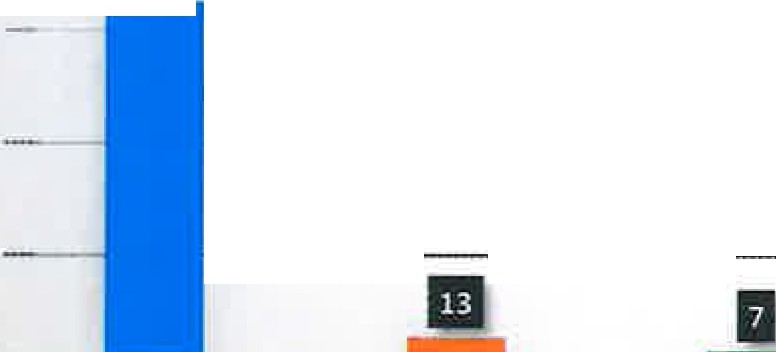 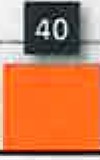 10050	-	-0I	II.CHM	FHM_	FHD_	FS	LA	NTDestination  Hospital	Abbr	#Trans	Total Transports	183f	Community Hospital Munster	1	CHM	163	Non-Transports	53_, Franciscan Health Munster	r	FHM	13	Grand Total	236-· =	Franciscan Health Dyer	_	FHD	7	M.A City	#RESP-l	Fire Stand By	-  L	FS	4	Over	1=	Lift Assists'- --c.::JLA	9	Highland	4- -=- -	NO TRANSPORT	c::::::C	NT	40	Grand Total	5Grand Total	236Comment 1- ERV had difficulty locating correct building in Apartment Complex. Was in the area searchingfor about 5 min before County got correct information. Comment 2- ERV respondingfrom base due to shift change. Initially Dispatched to Schereville.Comment 3- ERV on previous call. Ambulance respondingfrom base. 3.3 mile response.Comment 4- ERV Responding from prior call. Ambulance responding from base. Delay to patient side due to Nusing Home. Comment 5- ERV on prior call. Ambulance respondingfrom base.Comment 6- Mutual Aid from Highland. ERV on prior call.Comment 7- ERV responding from prior call. Ambulance responding from Base. Comment 8- Patent access delay due to door being locked.Comment 9- ERV responding to base due to maintenance issue. Miscommunication with ambulance about posting. Comment 10- ERV on prior call. Ambulance responding from Base.Comment 11- ERV responding from posted position. Distance Delay for ERV due to call being on Northeast Side of town. Comment 12- ERV Responding from Base due to shift change. Distance delay due to 3 mile response.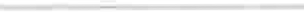 Page 9 of 9DateTrip IDCall TimeNatureRespTimeTime To PTResponse DelayMutual Aide CityDest7/5/213206:59:30Choking03:1704:48CHM7/5/213308:26:34Sick Person02:3703:19CHM7/5/213410:22:31Falls02:0403:44NT7/5/213512:21:57Fire StandbyFire StandbyFire StandbyFS7/5/213614:37:09Unknown Problem02:33CaneNT7/5/213714:46:51Difficulty Breathing02:5303:41CHM7/5/213819:32:16Falls00:5902:09NT7/6/213908:30:10Chest Pain03:1403:50CHM7/6/214010:07:47Falls03:2604:09NT7/6/214111:24:39Chest Pain02:2302:43CHM7/6/214212:30:03Sick Person02:4204:23CHM7/6/214313:47:27Stroke/CVA03:1403:33CHM7/6/214420:20:33Psychiatric/Behavioral03:0303:31CHM7/6/214521:13:21Hemorrhage/Laceration00:3501:37CHM7/7/217/8/214603:33:48Falls03:2604:06CHM7/7/217/8/214704:10:47Difficulty Breathing03:3804:43CHM7/7/217/8/214809:41 :49Sick Person02:4703:19CHM7/7/217/8/214914:34:31Difficulty Breathing03:5704:20CHM7/7/217/8/215015:06:38Falls03:4804:48CHM7/7/217/8/215115:53:16Abdominal Pain00:4501:43CHM7/7/217/8/215218:24:51Abdominal Pain07:0008:09Comment 2CHM7/7/217/8/215320:10:08Chest Pain01:0101:54CHM7/7/217/8/215422:53:39Falls03:1703:25CHM7/7/217/8/215507:20:59Sick Person03:2704:21CHM7/7/217/8/215609:08:23Psychiatric/Behavioral04:42CaneNT7/7/217/8/215711:08:49Falls01:3502:00CHM7/7/217/8/215813:38:13Stroke/CVA02:2503:47CHM7/7/217/8/215923:22:18Lift AssistLift AssistLift AssistLADateTrip IDCall TimeNatureResp TimeTime To PTResponse DelayMutual Aide CityDest7/9/216002:14:38Abdominal Pain03:4804:28CHM7/9/216103:31 :43Falls03:5904:53NT7/9/216205:44:24Fire StandbyFire StandbyFire StandbyCHM7/9/216309:22:43Chest Pain03:1103:47CHM7/9/216410:01:52Sick Person01:5003:08CHM7/9/216512:33:18Sick Person03:3004:40CHM7/9/216612:45:47Syncope/LI nconscious03:4704:20NT7/9/216714:49:55Syncope/Unconscious02:3903:49CHM7/9/216818:14:54Syncope/Unconscious04:2304:53CHM7/9/216918:29:41Syncope/LI nconscious08:3308:52Comment 3NT7/9/217018:54:12Back Pain05:0606:38Mututal AidHighlandFHM7/9/217121:08:45Difficulty Breathing02:4703:15FHM7/10/217/11/217209:59:37Seizure/Convulsions03:3904:29FHM7/10/217/11/217310:55:30Sick Person01:4902:26CHM7/10/217/11/217411:05:33Difficulty Breathing04:2804:52CHM7/10/217/11/217511:12:55Seizure/Convulsions04:2405:20Mututal Aid/ Patient AccessDyerCHM7/10/217/11/217615:15:06Falls01:5803:13CHM7/10/217/11/217715:31:49Difficulty Breathing04:0304:16CHM7/10/217/11/217817:56:23Sick Person01:0702:13CHM7/10/217/11/217921:06:48Sick Person02:3003:30NT7/10/217/11/218000:26:58Sick Person02:5904:00CHM7/10/217/11/218119:52:02Cardiac or Respiratory ArresUDeath03:2203:56CHM7/12/218209:34:38Sick Person02:1903:22FHM7/12/218310:37:02Sick Person02:1002:58CHM7/12/218414:56:29Sick Person01:3803:31CHM7/12/218515:34:28Sick Person00:4101:32CHM7/12/218615:56:56MVA00:35CaneNT7/12/218717:44:50Psychiatric/Behavioral01:0702:23FHD7/12/218819:07:51Falls00:5902:09CHM7/12/218919:12:33Sick Person03:3404:39NT7/12/219020:44:07Falls01:4402:27NT7/12/219121:46:08Lift AssistLift AssistLift AssistLA7/12/219222:43:48Psychiatric/Behavioral01:5602:36FHD7/14/21-7/15/21-10613:55:28Seizure/Convulsions01:1802:23NT7/14/21-7/15/21-10714:48:17Psychiatric/Behavioral00:4301:43CHM7/14/21-7/15/21-10816:36:20Chest Pain00:4002:55CHM7/14/21-7/15/21-10919:06:24Seizure/Convulsions03:1904:09CHM7/14/21-7/15/21-11004:51:24Hemorrhage/Laceration03:4204:34CHM7/14/21-7/15/21-11109:00:00Heart Problems/AICD03:0004:51CHM7/14/21-7/15/21-11209:30:41Unknown Problem02:3903:11NT7/14/21-7/15/21-11311:28:49Abdominal Pain03:2904:11CHM7/14/21-7/15/21-11413:54:59Sick Person01:3902:01CHM7/14/21-7/15/21-11514:14:37Falls04:0304:42NT116	04:26:08	Lift Assist	Lift Assist	LA116	04:26:08	Lift Assist	Lift Assist	LA116	04:26:08	Lift Assist	Lift Assist	LA116	04:26:08	Lift Assist	Lift Assist	LA116	04:26:08	Lift Assist	Lift Assist	LA116	04:26:08	Lift Assist	Lift Assist	LA116	04:26:08	Lift Assist	Lift Assist	LA116	04:26:08	Lift Assist	Lift Assist	LA11704:57:31Headache01:0402:43NT11808:16:26Seizure/Convulsions00:5501:40CHM7/16/2111909:37:09Abdominal Pain02:3703:25CHM12010:19:20Falls03:5804:59CHM12111:56:08Sick Person02:2603:36CHM12212:38:48Difficulty Breathino02:5603:37CHMDateTrip IDCall TimeNatureResp TimeTime To PTResponse DelayMutual Aide CityDest7/17/2112410:04:13Difficulty Breathing02:3803:18CHM7/17/2112510:44:29Difficulty Breathing01:4302:23CHM7/17/2112615:44:58Sick Person02:3803:34NT7/17/2112716:47:00MVA02:0803:00CHM7/17/2112818:22:41Sick Person01:5802:37CHM7/17/2112921:20:52Lift AssistLift AssistLift AssistLA7/18/2113001:34:00Sick Person02:5103:31CHM7/18/2113107:32:18Assault/Rape02:2703:25CHM7/18/2113208:12:44Falls02:4504:47CHM7/18/2113310:36:48Falls02:2303:12CHM7/18/2113412:04:53Sick Person00:1802:07CHM7/19/2113501:33:25Difficulty Breathing03:2303:26CHM7/19/2113607:19:08Sick Person00:4701:27CHM7/19/2113711:55:03Unknown Problem03:3504:31CHM7/19/2113813:45:58Unknown Problem02:0404:24NT7/19/2113920:06:15Back Pain01:5302:34CHM7/20/2114009:58:59Psychiatric/Behavioral04:1104:50CHM7/20/2114110:24:20Falls03:5804:46CHM7/20/2114210:38:47Difficulty Breathing01:0801:56CHM7/20/2114311:10:38Difficulty Breathing00:4702:22CHM7/20/2114411:23:31Sick Person01:5002:44CHM7/20/2114512:11:31Difficulty Breathing00:3601:29CHM7/20/2114614:26:26Difficulty Breathing00:2201:16CHM7/20/2114714:44:08Sick Person02:5103:14CHM7/20/2114814:56:23Syncope/Unconscious03:1604:08Mututal AidHighlandFHM7/20/2114916:33:31Sick Person01:4803:27CHM7/20/2115017:25:03Headache01:4102:57CHM7/20/2115117:38:03Psychiatric/Behavioral04:21CaneFHD7/20/2115218:08:41Cardiac or Respiratory Arrest/Death01:5102:19NT7/20/2115318:38:54MVA02:2103:59CHMX2CHMX2DateTrip IDCall TimeNatureResp TimeTime To PTResponse DelayMutual Aide CityDest7/21/2115409:01 :06Difficulty Breathing03:3804:14CHM7/21/2115509:50:17Chest Pain02:51CaneNT7/21/2115615:18:36Psychiatric/Behavioral02:5104:04CHM7/21/2115718:17:57Sick Person01:5502:23CHM7/21/2115820:10:29Falls01:3002:22CHM7/21/2115920:22:16Difficulty Breathing05:3807:44Comment 4CHM7/22/2116008:45:59Sick Person03:2604:06CHM7/22/2116112:34:38Sick Person03:45CaneNT7/22/2116218:54:55Unknown Problem03:12CaneNT7/22/2116319:45:27Falls04:1504:57CHM7/23/2116403:51 :47Sick Person01:2001:45CHM7/23/2116509:08:14Psychiatric/Behavioral02:4903:55CHM7/23/2116613:31:48Stroke/CVA01:4602:49CHM7/23/2116714:27:53Difficulty Breathing01:3602:17NT7/23/2116814:59:26Difficulty Breathing02:5604:25CHM7/23/2116915:58:40Sick Person01:5903:51FHM7/23/2117017:01:54Psychiatric/Behavioral01:3102:41FHM7/23/2117118:01:38Sick Person03:0604:00FHM7/23/2117221:07:34Falls02:4404:26CHM7/23/2117322:19:12Difficulty Breathing02:5703:38CHM7/24/2117400:22:51Syncope/Unconscious01:51'   02:08CHM7/24/2117510:25:10Difficulty Breathing01:5403:20CHM7/24/2117611:51:08Cardiac or Respiratory Arrest/Death01:1601:52NT7/24/2117716:33:41Syncope/Unconscious03:3904:19CHM7/24/2117816:42:19Falls06:4707:11Comment 5CHM7/24/2117916:49:22Chest Pain09:5810:13Comment sHighlandFHM7/24/2118018:25:03Hemorrhage/Laceration02:4303:40CHM7/24/2118121:42:25Unknown Problem02:25CaneNTDateTrip IDCall TimeNatureResp TimeTime To PTResponse DelayResponse DelayMutual Aide CityDest7/25/2118204:16:53Lift AssistLift AssistLift AssistLA7/25/2118310:20:20Falls03:0203:46CHM7/25/2118410:47:41Falls04:1704:21CHM7/25/2118516:01:47Syncope/Unconscious02:4803:05CHM7/25/2118616:16:10Sick Person05:1705:29Comment 7Comment 7CHM7/25/2118721:26:53Lift AssistLift AssistLift AssistLA7/25/2118822:53:47Fire StandbyFire StandbyFire StandbyFS7/26/2118905:12:53Psychiatric/Behavioral02:2004:00CHM7/26/2119006:16:06Falls01:5102:36CHM7/26/2119108:33:45Falls01:0102:54CHM7/26/2119209:18:34Difficulty Breathing02:3203:26CHM7/26/2119309:55:29Sick Person03:1504:52CHM7/26/2119410:57:46Unknown Problem04:5905:29Comment aComment aNT7/26/2119512:27:06Difficulty Breathing02:2204:23CHM7/26/2119614:21:03Falls04:2204:52CHM7/26/2119720:06:00Psychiatric/BehavioralCaneCaneNT7/27/2119805:06:44MVA02:3203:16CHM7/27/2119907:49:06Fire StandbyFire StandbyFire StandbyFS7/27/2120008:39:18Difficulty Breathing03:1304:13CHM7/27/2120108:52:20Syncope/Unconscious03:3304:40CHM7/27/2120211:38:11Hemorrhage/Laceration02:1003:44CHM7/27/2120312:22:16Hemorrhage/Laceration02:3002:44CHM7/27/2120412:56:49Difficulty Breathing02:4203:56CHM7/27/2120513:48:47Sick Person02:0803:03FHD7/27/2120614:12:06Cardiac or Respiratory Arrest/Death01:4903:54CHM7/27/2120714:50:23Heart Problems/AICD03:5404:37CHM7/27/2120818:46:01Psychiatric/Behavioral04:4704:59CHM7/27/2120923:57:37Sick PersonCaneCaneFHMDateTripIDCall TimeNatureResp TimeTime To PTResponse DelayMutual Aide CityDest7/28/2121007:45:05Falls06:4108:04Comment 9CHM7/28/2121109:18:55Sick Person04:2304:56NT7/28/2121209:36:28FallsLift AssistLift AssistNT7/28/2121312:43:12MVA03:3504:50CHM7/28/2121413:40:00Unknown ProblemCaneCaneNT7/28/2121521:11:28Unknown Problem03:5904:02CHM7/28/2121623:28:11Chest Pain01:5203:02CHM21708:38:31Chest Pain02:5204:06CHM21808:54:53Falls04:2905:27Comment 10CHM21911:49:55Lift AssistLift AssistLift AssistLA22013:07:17Sick Person03:3504:28Mututal AidHighlandNT22123:06:06Assault/Rape06:4507:06Comment 11CHM22210:38:15Falls02:5904:29NT22311:31:13Sick Person02:3803:47CHM22412:35:25Falls02:0802:35CHM22512:44:37Unknown Problem04:14CaneNT22616:32:28Psychiatric/Behavioral02:3704:15FHD22718:30:44Choking05:0306:15Comment 12FHM22819:18:39Lift AssistLift AssistLift AssistCHM22923:49:47Difficulty  Breathing02:4103:13CHM23001:01:38Difficulty Breathino03:1304:21NT23101:36:07Lift AssistLift AssistLift AssistLA23204:13:25Bleedino - Hemorrhaoe (other)04:1804:35CHM23309:06:31Chest Pain02:3407:34Patient Access through NHCHM23418:07:05Falls03:0804:53CHM23523:01 :25Lift AssistLift AssistLift AssistCHMAverage Response Times   02:53	03:48 	Average Response Times   02:53	03:48 	Average Response Times   02:53	03:48 	Average Response Times   02:53	03:48 	Average Response Times   02:53	03:48 	Average Response Times   02:53	03:48 	Average Response Times   02:53	03:48 	